	Женева, 1 июля 2010 годаУважаемая госпожа,
уважаемый господин,1	Имею честь проинформировать вас, что в соответствии с достигнутым в последнее время прогрессом в работе по созданию методики, относящейся к ИКТ и изменению климата, любезным приглашением Министерства экономического развития Италии и по согласованию с председателем 5-й Исследовательской комиссии краткое собрание Рабочей группы 3/5 5-й Исследовательской комиссии (Окружающая среда и изменение климата) состоится в Риме 1 октября 2010 года сразу после Объединенного собрания Групп Докладчиков по Вопросам 17, 18, 19, 20 и 21/5 (27 сентября – 1 октября).Открытие собрания РГ 3/5 состоится в 14 час. 00 мин. Регистрация участников начнется в 13 час. 30 мин. Подробная информация о точном месте проведения собрания, а также список гостиниц и практическая информация будут предоставлены в Дополнительном документе к настоящему Циркуляру в возможно короткий срок.2	Проект повестки дня, подготовленный председателем Рабочей группы 3/5, приводится в Приложении 1 к настоящему документу.3	Просьба принять к сведению, что в соответствии с обсуждением, состоявшемся на собрании КГСЭ 8–11 февраля 2010 года, и по согласованию с председателями исследовательских комиссий МСЭ-Т вклады должны быть теперь получены БСЭ на экспериментальной основе не позднее чем за 12 (двенадцать) календарных дней до даты открытия собрания. Такие вклады будут опубликованы на веб-сайте 5-й Исследовательской комиссии и поэтому должны поступить в БСЭ не позднее 18 сентября 2010 года. Вклады, полученные не позднее чем за два месяца до начала работы собрания, если потребуется, могут быть переведены в соответствии с действующими положениями.Участникам предлагается представлять вклады, используя для этого электронную форму, находящуюся на домашней странице 5-й Исследовательской комиссии, или по электронной почте по следующему адресу: tsbsg5@itu.int. Подробные указания приводятся на веб-сайте МСЭ-Т.Настоятельно рекомендуем вам использовать набор шаблонов, разработанных для унификации оформления документов МСЭ-Т, а также облегчения процесса производства документов и следовательно повышения его эффективности. Доступ к таким шаблонам предоставляется на веб-странице каждой исследовательской комиссии МСЭ-Т в директории "Delegate resources" (http://www.itu.int/ITU-T/studygroups/templates/index.html).Для урегулирования любых вопросов, которые могут возникнуть в отношении вкладов, вклады следует представлять с указанием фамилии, номеров факса и телефона, а также адреса электронной почты лица, к которому следует обращаться. В связи с этим просьба указывать такие сведения на титульном листе всех документов. 4	С тем чтобы БСЭ могло предпринять необходимые действия по обеспечению собрания документами и по его организации, был бы признателен вам за направленный в мой адрес письмом по факсу (+41 22 730 5853) или по электронной почте (tsbreg@itu.int) в максимально короткий срок, однако не позднее 1 сентября 2010 года список лиц, которые будут представлять вашу администрацию, Члена Сектора, Ассоциированного члена, региональную и/или международную организацию либо другое объединение. Просим администрации также указывать фамилию главы делегации (и заместителя главы делегации в надлежащих случаях).5	Просим принять к сведению, что предварительная регистрация участников собраний МСЭ-Т проводится в онлайновой форме на веб-сайте МСЭ-Т (http://www.itu.int/ITU-T/studygroups/com05/index.asp). 6	Работа собрания будет проходить на безбумажной основе.7	Хотели бы напомнить вам о том, что для въезда в Италию и пребывания там в течение любого срока гражданам некоторых стран необходимо получить визу. Визу следует запрашивать не менее чем за четыре (4) недели до даты начала собрания и получать в учреждении (посольстве или консульстве), представляющем Италию в вашей стране, или, если в вашей стране такое учреждение отсутствует, – в ближайшем к стране выезда. С уважением,Малколм Джонсон
Директор Бюро
стандартизации электросвязиПриложение: 1ANNEX 1(to TSB Collective letter 5/5)Draft agenda for the meeting of Working Party 3/5
(Rome, 1 October 2010)1	Opening of the meeting2	Adoption of the Agenda3	Document allocation4	Analysis of the incoming liaison statements and preparation of outgoing liaison statements5	Consent on draft Recommendation "L.Methodology_general_umbrella" and other drafts (if any) 6	Review of the report and work program for each Question7	Any other business______________Бюро стандартизации
электросвязи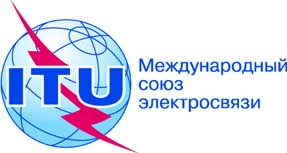 Осн.:Коллективное письмо 5/5 БСЭТел.:
Факс:
Эл. почта:+41 22 730 5780
+41 22 730 5853
tsbsg5@itu.intАдминистрациям Государств – Членов Союза, Членам Сектора МСЭ-Т и Ассоциированным членам МСЭ-Т, принимающим участие в работе
5-й Исследовательской комиссииПредмет:Собрание Рабочей группы 3/5 
Рим, 1 октября 2010 года